Министерство сельского хозяйства Российской  Федерации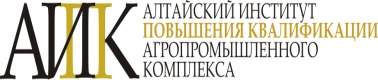 Федеральное  государственное  бюджетное образовательное  учреждениедополнительного  профессионального  образования"Алтайский  институт  повышения  квалификации  руководителей  и  специалистовагропромышленного комплекса"(ФГБОУ ДПО АИПКРС АПК)656019,  г. Барнаул,  ул. Островского,  14тел.  52-79-57,     факс  52-79-71,     E-mail  aipk.apk@list.ruОКПО  00663982,  ОГРН 1022201390485,  ИНН  2223010535 / КПП 222301001__________________ № ___________			Руководителям  районныхорганов  управления АПК, 							руководителям сельскохозяйственных							организаций, главам К(Ф)Х.	Заготовка кормов высокого качества, организация кормовой базы в зимний и летний периоды, обеспечение сбалансированного кормления крупного рогатого скота всех половозрастных и производственных групп способствуют повышению продуктивности животных, показателей воспроизводства, рациональному расходованию кормов.Институт предлагает пройти обучение специалистам зоотехнической службы по программе повышения квалификации «Перспективные методы кормопроизводства и сбалансированное кормление сельскохозяйственных животных» (72 часа).В программу включено рассмотрение следующих  вопросов:- зональное семеноводство кормовых культур;- рациональное использование естественных угодий в кормопроизводстве;- применение элементов химизации в кормовых севооборотах;- заготовка высококачественных сочных и грубых кормов;- нормы и организация сбалансированного кормления;-использование компьютерных программ в составлении сбалансированных рационов;- расчет экономической эффективности производства продукции животноводства.Обучение осуществляется за счет средств федерального бюджета с 17.09.2018 по    28.09.2018 г.Форма обучения очная в два этапа: первый (с 17.09.2018 г. по 25.09.2018 г.) - в форме вебинара, второй (с 27.09.2018 г. по 28.09.2018 г.) - на базе Вашего района. Для участия в вебинарах необходимо переходить по ссылкам приглашениям, направляемым в адрес электронной почты указанной в заявке на обучение. Заявки на обучение принимаются через сайт, по телефаксу и по электронной почте до 14.09.2018 г. В заявке необходимо указать адрес электронной почты и телефон для организации участия слушателей в вебинаре. С информацией по реализации программы можно ознакомиться на сайте  института www.aipk.ru  в разделе «Слушателям → повышение квалификации».Слушателям, выполнившим требования учебного плана и успешно прошедшим итоговую аттестацию, выдается удостоверение о повышении квалификации установленного образца.Инновационно–консультационная служба института оказывает индивидуальные консультации по узкоспециализированным вопросам, тел./факс: (3852) 52-79-69.Сайт www.aipk.ru; тел./факс: (3852) 52-79-46 (отдел маркетинга); E-mail: market-aipk@mail.ru;Ректор										В.Н.ЧижовКуратор программы  Кравец В.В..  т. (3852) 52-79-46